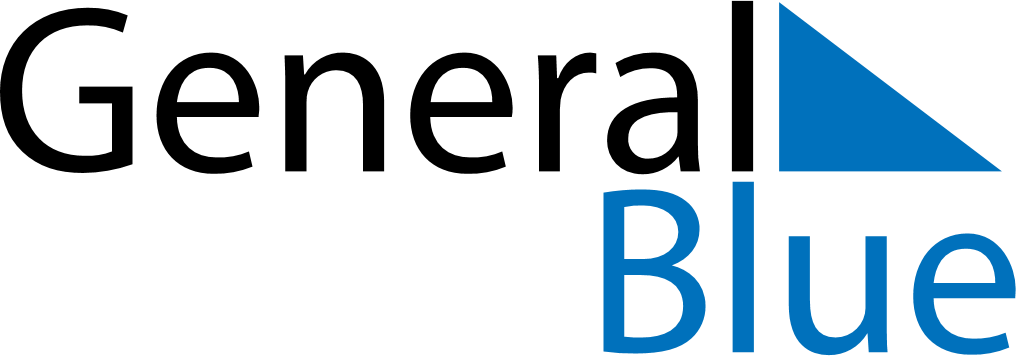 August 2019August 2019August 2019August 2019ZambiaZambiaZambiaSundayMondayTuesdayWednesdayThursdayFridayFridaySaturday1223456789910Farmers’ Day111213141516161718192021222323242526272829303031